บันทึกข้อความ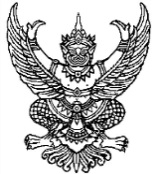 ส่วนงาน............คณะสัตวแพทยศาสตร์....  โรงพยาบาล/หน่วย......................................		โทร.......................................ที่  อว.8393(18)   /................				    วันที่..........................................................................................เรื่อง  ขออนุมัติดำเนินโครงการและเบิกจ่าย..........................................................................................................................เรียน	คณบดีคณะสัตวแพทยศาสตร์ 	ตามที่คณะได้แจ้ง ให้โรงพยาบาล......................................................ดำเนินโครงการที่ได้รับการจัดสรรตามแผนปฏิบัติการประจำปี งบประมาณ 2564	บัดนี้ภาควิชา / หน่วยงาน.....................มีความประสงค์จะขออนุมัติดำเนินโครงการ( ชื่อโครงการ)............................ ...................................................................................................................................................................................................................................................... (ระบุวันเดือนปีที่จะทำจริง./หากเป็นประจำทำทุกเดือน ให้แนบตารางการกำหนดการ)…………………….และขอเบิกจ่ายภายในวงเงิน.............................................บาท (....................................................................................................) รายละเอียดดังแนบมาพร้อมนี้  (แนบโครงการที่ได้รับจัดสรรในระบบ Internet พร้อมแก้ไขรายละเอียดงบประมาณ ระบุวันเดือนปีตามจริงเท่านั้น )		จึงเรียนมาเพื่อโปรดพิจารณา							(ชื่อ......................................................)							         ผู้รับผิดชอบโครงการ	                        				(ชื่อ............................................................)ตำแหน่ง ผู้อำนวยการ/รองผู้อำนวยการ.......(ชื่อ............................................................)                                                                            ตำแหน่ง ผู้อำนวยการโรงพยาบาลสัตว์มหาวิทยาลัยเชียงใหม่  *ส่วนของงานงานนโยบายและแผน...........................................................................................			              .............................การเงิน (...../...../.....) 		 .............................การเงิน (...../...../.....)      		       ...............................หัวหน้างานการเงิน (..../....../....)                         ...............................หัวหน้างานการเงิ (..../....../.....)